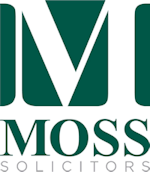 Terms of Business – April 2024Contents1. WHO WE AREWe are a firm of solicitors, incorporated as a limited liability partnership, registered in England and Wales, partnership number OC307297 and our registered office is at 80-81 Woodgate Loughborough Leicestershire LE11 2XE.  If we use the word partner here or in any letter or email we send you, we mean a member of the limited liability partnership.  The current members of Moss Solicitors LLP (the Practice) have incorporated as limited liability companies but these companies are individually and wholly owned by their namesakes who are qualified solicitors working exclusively for the Practice.  You can inspect a list of the members’ names at our registered office during normal business hours.The Solicitors Regulation Authority regulates how we work. Our SRA number is 401191.  Our professional code of conduct rules can be viewed on their website at www.sra.org.uk.The Practice holds professional indemnity insurance, details of which are available on request.Our VAT registration number is 660 6163 46.2. WHAT WE DO2.1 We offer a full range of legal services, which cover:You can find out more by visiting our website at www.moss-solicitors.co.uk.2.2 We operate from offices at 80-81 Woodgate Loughborough LE11 2XE.  We also have arrangements in place to enable our employees to access the office systems and provide our services to clients from home or other suitable remote locations.  This is done using a virtual private network with appropriate security and confidentiality measures in place as if they were working in the office.  We are able to offer remote video meetings if required.3. DEFINITIONSPlease note the following words and phrases will be used throughout this document to aid your understanding of these terms of business.Word or Phrase 		Meaningcase			the legal case, transaction or other matter that you instruct us on.disbursement 	any out of pocket expenses that we pay to a third party on your behalf while we are carrying out work for you (such as paying barristers’ fees or court fees).electronic communication  		an e-mail or a text message or a multimedia message.lawyers	the professional staff who work for us including solicitors, trainee solicitors, licensed conveyancers, legal executives, paralegals, and other people carrying out legal work.   We refer to them as lawyers no matter what their qualifications.we, us, the Practice		Moss Solicitors LLP.4. SCOPE OF YOUR INSTRUCTIONS TO US4.1 We will take your instructions on your particular case and give you advice according to English law.  If you do not tell us something relevant, we cannot be responsible for not giving you advice on that.  At the outset of your case we will provide you with a brief summary of your instructions and stated objectives.4.2 We try to avoid changing the lawyers who are handling your work.  If we have to change the lawyer, we will tell you who will be dealing with your work and why the change was necessary.4.3 Unless we agree a particular way of communicating with you, we will choose whether we contact you in writing, in person, by phone or by e-mail.4.4 We are advising and preparing documents for you and not anyone else.  We do not accept responsibility if anyone else relies on our advice unless we have agreed that with you.4.5 If more than one person instructs us, we would not accept instructions to act for all of you if we thought there might be a conflict between your individual interests.  If at any time you feel that there is a conflict between some or all of you on any aspect of your case, you must let us know.  We can then decide whether or not it is necessary for you to get legal advice from another lawyer, either in this firm or another firm.4.6 Unless we have agreed it separately with you, we will not be giving you advice on matters relating to tax, valuation, survey or property condition aspects of your case.4.7 We will keep you informed of progress on your case but you should let us know if you would like us to discuss particular reporting requirements with you.5. RESPONSIBILITY FOR YOUR WORK5.1 You agree that we (Moss Solicitors LLP) are acting for you.  This means the Practice owes you a duty of care to ensure the legal work is properly undertaken.  The Practice, as opposed to its members or lawyers, is responsible for the professional liability.  Our lawyers are not providing services on a personal basis to you — they are members or employees of Moss Solicitors LLP.  The people and lawyers carrying out your work do so on behalf of the Practice.5.2 No single lawyer or member accepts personal responsibility to you for any advice given to you or for work that we carry out for you.  You should not bring a claim against any lawyer or member for any loss or damage that you suffer as a result of the advice or work that we provide to you.6. LIMITATIONS ON OUR LIABILITY TO YOU6.1 We do not accept that we have a legal responsibility to you or to others in connection with your case for any of the following losses, even if we had been told that you or other people may suffer them:6.1.1 Indirect financial loss;6.1.2 Loss of profits or earnings;6.1.3 Loss of business opportunities;6.1.4 Loss of goodwill;6.1.5 Interruption to your business;6.1.6 Loss of expected savings;6.1.7 Increase in debt or failure to reduce debt;6.1.8 Reduction in the value of an asset;6.1.9 Money we are holding for you being lost because of banking failures or problems.6.2 If we are legally responsible to you, despite paragraph 6.1, we will pay you no more than the minimum level of insurance cover we have to provide to satisfy the Solicitors Regulation Authority. This is £3 million at the moment.6.3 Paragraphs 6.1 and 6.2 do not prevent you from bringing any claim against us for:6.3.1 death or personal injury; or6.3.2 any other liability that we cannot exclude or restrict by law or under our professional regulations.6.3.3 If you are a company, we are not responsible for advising your shareholders, directors or employees, unless they have specifically asked us to do so. If we do so, the advice will be under a separate agreement with them.6.4 The status of a limited liability partnership means that its liability is limited to the extent of its assets.  In the context of the Practice, this means that, irrespective of the effect of paragraphs 6.1 to 6.3 above, our liability to you is limited to our professional indemnity insurance cover and any other assets of the Practice.7. RESOLVING COMPLAINTS7.1 We aim to offer you an efficient and effective service.  If you are not satisfied with how we have handled your case, or if you have a complaint about our fees, firstly please speak to the lawyer dealing with it, or the head of department handling your case.7.2 If you cannot sort the matter out directly with them, or if you would prefer to speak to a different person, please contact our Practice Manager, Mrs Helen Penny, to review your concerns and see if a resolution can be agreed.7.3 If, following these discussions, matters are still not resolved to your satisfaction, you may contact our Member responsible for Complaints, Mrs Katrina Greenwell.  Mrs Greenwell is also known as the Client Contact Officer and her name is in the letter we send to you at the start of your case to explain what we will be doing for you and how much we will charge you (we call this a ’letter of engagement’).  She will review and endeavour to resolve your complaint in line with our Complaints Procedure.7.4 You may request a copy of our Complaints Procedure at any time.7.5 If after that you are not satisfied with the way we have handled your complaint you can ask the Legal Ombudsman to consider the complaint. They are an independent complaints handling body for Solicitors. Please note that any complaint to them must usually be made within six months of our final decision to you. You can write to them at:PO Box 6806, Wolverhampton, WV1 9WJ.  Tel: 0300 555 0333.  Their website is www.legalombudsman.org.uk.7.6 If you disagree with our bill for any reason, you must pay the part you agree with, including any disbursements and tax.8. USING ELECTRONIC COMMUNICATIONS8.1 If you give us your e-mail address or mobile phone number, you agree that we can contact you by electronic communication.  We will also use electronic communication as a way of communicating with others about your case.8.2 However, in giving us permission in paragraph 9.1 you should realise the following:8.2.1 Like you, we have no control over the internet or telecommunications systems;8.2.2 We cannot guarantee to you that whoever receives any electronic communication that we send on your case will receive it within a reasonable time, if at all.8.2.3 We do not accept responsibility if:8.2.3.1 you or anyone else changes any electronic communication that we send about your case after we send it;8.2.3.2 we do not receive any electronic communication that anyone (including you) sends to us about your case;8.2.3.3 we do not receive, within the relevant time, any urgent electronic communication that anyone (including you) sends to us about your case; or8.2.3.4 anyone changes any electronic communication sent to us about your case before we receive it.8.2.4 The networks we use to send electronic communication do not guarantee their security or delivery standards. As a result, we cannot give you any guarantees about these matters.8.2.5 We try to make sure that our e-mails, and their attachments, do not contain viruses by using virus-checking software and services. However, we do not guarantee our e-mail to be virus-free and strongly recommend that you check any e-mail that we send to you for viruses before you open it.8.2 We are able to offer an email encryption service where emails that we send containing certain personal information can be encrypted and accessed only via a password protected portal.  We will use this service where appropriate, unless you give us written instruction not to do so.  If you decline the use of this service then you accept that we cannot be responsible for any loss suffered as a result of the disclosure of any personal information to an unintended recipient where use of the encryption service would have prevented that disclosure.9. HOW WE CHARGE9.1 We charge for our time and expertise.9.2 Normally we work out our charges based on the time that our lawyers spend working on your case.9.3 We record the time that we spend working on your case in units of six minutes so that there are 10 units for each hour.  For each unit of time that we record, we describe it as a type of activity, for example, sending a letter or receiving a phone call.  We record all the time that we spend working on your case including:9.3.1 considering and preparing documents;9.3.2 meeting you or others (including our other lawyers);9.3.3 travelling to and from meetings with you or with others;9.3.4 sending and receiving communications to and from you and others (including electronic communications); and9.3.5 preparing for and representing you at any court or tribunal and9.3.6 otherwise acting on your behalf.9.4 We give each of our lawyers an hourly charging rate.  Some of our lawyers have more experience and so we set their hourly charging rates higher.  Sometimes we may also ‘blend’ a rate.  This means we use a single hourly rate for both senior lawyers and more junior lawyers.9.5 In working out our charges, we may also take into account other factors, such as how complicated or urgent the case is.9.6 At the beginning of a case we will tell you which lawyer, or lawyers, will deal with your case and their hourly charging rates.9.7 We normally review our hourly rates in April each year to take account of changes in our overhead costs.  If we change our hourly rates, we will write to tell you about the new rates.  Our rates take into account guidelines issued by the Court Service.9.8 We may agree with you not to use hourly rates and the time we spend as the basis of our charges.  We may instead agree charges up to a certain level, fixed charges or charges that depend on certain circumstances.  In some cases, we might also agree to do set amounts of work in return for a fixed charge each year.9.9 At the outset we will give you a best estimate of our likely charges for dealing with your case and we will review the estimate periodically after that.  However any estimate can only ever be a guide.  It may also only relate to a particular stage of the work we will do for you.  Our actual charges may be more or less than our estimate.  Any estimate that we give you is not a binding quote unless we agree with you that it is.  If we do agree a quote with you, it will be based on your specific instructions.  If your instructions or the circumstances of your instructions change, we may revise it or give you an extra quote or estimate, or charge you for the amount of extra time that we spend.  Unless we say otherwise, we will charge you VAT on top of any estimate or quote that we give to you.9.10 Where relevant, we will charge you VAT at the appropriate rate on our charges and on any expenses that we pay or agree to pay while acting for you.9.11 We will try to keep you regularly informed about the level of our charges and we will let you know about any changes in circumstances that will affect information we have previously given to you about our charges.9.12 We may charge you for any work that we do not complete (for whatever reason).9.13 We may ask you to pay our charges up front.9.14 We do not offer publicly funded legal services (also known as “legal aid”).  If we think you may be eligible for public funding, where possible we will give you information on other local providers who may be able to take on your case on that basis.9.15 If you have any existing insurance that may cover the legal costs of your case you should inform us at the outset.  Unless and until any insurer accepts liability for your costs, you remain responsible for paying them.10. DISBURSEMENTS AND EXPENSES10.1 When you instruct us, you are giving us permission to pay disbursements on your behalf that are relevant to your case.  For example, these disbursements might include court fees, search fees, registration fees, valuation fees, commissioners’ fees, courier fees, stamp duty land tax, land registry fees and barristers' fees.10.2 If practical, we will get your specific consent before we agree to incur large disbursements on your behalf, such as barristers' and experts fees.10.3 We may ask you to pay us up front for disbursements we pay or agree to while working on your case.  Normally, we always ask you to pay large disbursements up front.10.4 Whenever we pay disbursements on your behalf, we will send you a bill for those disbursements.10.5 We will also charge you for certain other services that we provide for you, which we will list under ’Our Professional Fees’ on your bill.  These services may include expenses and processing charges that we may have incurred while carrying out work for you.  For example, these might include photocopying and scanning documents for you, same-day bank and BACS transfer fees and our fees for forming a company for you.11. BILLS11.1 We will send you bills during the time we are acting for you.  We call these ‘interim bills’.  We may send you an interim bill each month but we may leave longer gaps between them.  At the end of your case we will send you a final bill.11.2 Our bills are payable immediately on delivery unless we write to tell you that a different payment date applies.  If you do not pay us within 30 days of that date, we may charge you interest at the rate of 8% per annum above the base lending rate of the Bank of England from the due date of payment.  Alternatively, if you have instructed us in the course of your business, we may charge you interest under the Late Payment of Commercial Debts (Interest) Act 1998 on the amount that you have not paid.  This Act currently allows us to charge you interest of 8% per annum above the base lending rate of the Bank of England.  Please also read paragraph 13.2.11.3 If you and another person or company give us instructions on your case, you are responsible for paying our bills individually as well as a group.  This is known as joint and several liability, and means that we can demand payment from one of you or all of you, whichever we choose.11.4 If we hold money on your behalf (or if you are a company, on behalf of another company in your group), including any interest which may have built up, we may use this to pay or part pay our bills.11.5 It is your responsibility to pay our bills even if someone else has agreed to pay some or all of it for you.  If someone else does pay some of it, you are responsible for paying the rest to us.11.6 If we owe you money or, if you are a company, another company in your group, we can reduce the amount you owe us under any bill we have sent to you by the amount we owe you.11.7 In residential property transactions, different conditions apply to paying our bills and paragraph 26 sets these out.11.8, If you have any queries about our bill, you should contact the lawyer handling your matter straight away and we will try and resolve the matter.11.9 In certain circumstances you have a right under the Solicitors Act 1974 to ask the court to assess our bill.  There is normally a 12 month time limit to do this and we advise that you seek independent legal advice before taking this action as there may be adverse costs consequences.11.10 You may also have the right to object to your bill by using our Complaints Procedure in accordance with paragraph 8 above.11.11 You may pay our bill by any of the following methods:Cash (up to £1,000.00)Cheque **Bankers DraftOn-line banking (please ask for our bank details)Debit or Credit Card* (payment can be made either over the phone, at our offices or via our website www.moss-solicitors.co.uk by secure method)*Please note any further sums we require from you e.g. as per a completion statement showing the amount required to complete a transaction, can be paid by any means other than by debit or credit card, however ** funds from cheques cannot be used until the second working day after payment of the cheque into our bank account.Where we require cleared funds for any reason, these funds should be telegraphically transferred into our client account, details of which will be provided.IMPORTANT - You must NEVER send us, whether by e-mail or letter, any confidential and sensitive details such as your card number, security number or PIN number.  The only details we will need to credit your account are your sort code, account number, the full names on the account and the bank name and branch.If you wish to pay us from your account we must speak to the account-holder either over the phone or in person.11.12 We comply with the Payment Card Industry Data Security Standard (PCI DSS) and our compliance is validated annually.12. NON PAYMENT OF BILLS12.1 If you do not pay any of our bills on time, we may:12.1.1 take legal action against you to get back the amount you owe;12.1.2 stop working on any case for you; and12.1.3 keep your documents and papers and our papers until you have paid all money that you owe us.12.2 If we take legal action against you as described in paragraph 12.1, we may claim interest from you under section 69 of the County Court Act 1984 or the Late Payment of Commercial Debts (Interest) Act 1998.  The current rate of interest under these provisions is 8% for non-commercial clients and 8% plus the Bank of England base rate for commercial clients.  We will also include a claim for our costs in connection with the proceedings.13. COMMISSION & INTEREST13.1 Unless we agree otherwise with you, we will pay you any commission that any other person or company pays us resulting from your case.13.2 When we act for you, we may receive and hold money on your behalf.  If we do, we will pay you interest on that, in line with our professional conduct rules and regulations.14. INSURANCE & INSURANCE DISTRIBUTION14.1 You must let us know when we start to act for you if you have an insurance policy relevant to your case. For example, if you have an indemnity policy or a legal expenses insurance policy, you must send us a copy.14.2 If you have a relevant insurance policy, you are responsible for our fees in line with paragraphs 10-12 until your insurers confirm cover and until they refund them. You must sign an authority for us to give your insurer details of your matter.14.3 For cases involving legal action there are certain insurance products available, called ‘after the event’ insurance. We would be happy to discuss these with you if you would like us to do so. If we help you arrange insurance, we will give you a statement of demands and needs which you must sign and return to us.14.4 This Practice is not authorised by the Financial Conduct Authority but we can provide some regulated products and services as part of our normal professional services.  We are an Exempt Professional Firm and are included on the register maintained by the Financial Conduct Authority with the EPF Reference Number LS401191.  We can carry on insurance distribution activity, which is broadly the advising on, selling and administration of insurance contracts.  This part of our business, including arrangements for complaints or redress if something goes wrong, is regulated by the Solicitors Regulation Authority.  The register can be accessed via the Financial Conduct Authority website at  https://register.fca.org.uk/s/ Home (fca.org.uk).14.5 In carrying out any insurance distribution activity:14.5.1 we act as an insurance intermediary, as opposed to an insurer and we cannot manufacture insurance products14.5.2 we propose insurance products rather than giving a personal recommendation (unless we state otherwise)14.5.3 at all times we act on your behalf and not the insurer14.5.4 we have no financial interest or voting rights in any insurance company and receive no referral fee, commission or other benefit from proposing any insurance product.14.6 The Law Society is a designated professional body for the purposes of the Financial Services and Markets Act 2000, but responsibility for regulation and complaints handling has been separated from the Law Society’s representative functions.  The Solicitors Regulation Authority is the independent regulatory body of the Law Society and the Legal Ombudsman is the independent complaints handling body for solicitors (see clause 8 above).15. ENDING OUR RELATIONSHIP15.1 You may stop instructing us at any time if you let us know in writing.15.2 We may stop acting  for you if we have good reason to do so and if we write to you to tell you that and give you reasonable notice that we are no longer acting for you.  Examples of some of these good reasons include:15.2.1 if you fail to pay our bills in full on the date you should have paid them or fail to pay us in advance when we ask you; 15.2.2 if the rules and regulations governing how we operate mean we have to stop acting for you; 15.2.3 if you cease to give us instructions or fail within a reasonable time to respond to our requests;15.2.4 if you are in our opinion rude or abusive to us or any of our employees;15.2.5 if you instruct us to put forward an unreasonable argument to a court or to any third party.15.3 If you or we decide that we should stop acting for you, for whatever reason, you must pay all our charges and expenses up until that time.  These are calculated on an hourly rate plus expenses or by a proportion of any agreed fee as set out in these terms and conditions.  We will keep all your papers and documents until you do this.16. CONFIDENTIALITY, DISCLOSURE AND IDENTITY16.1 We are committed to keeping your information secure. We confirm that any information you give to us, and all reports, advice and recommendations we produce while working on your affairs, are privileged and confidential and will not be disclosed without your consent, subject to the exceptions set out below.  Please tell us if you have any concerns about these provisions. 16.2 There are exceptions and limitations to clause 16.1 where you are deemed to have given us consent to disclose information.  This can occur in a variety of circumstances.  For instance, in order for us to act for you, you are deemed to consent to our disclosing to your mortgage lender, your broker, other Conveyancers and estate agents involved, the details and key stages and milestones reached in a property transaction.16.3 There may be other occasions when otherwise privileged or confidential information might be disclosed by us on a confidential basis, such as:16.3.1 To other professional advisors (such as barristers), expert witnesses, process servers and enquiry agents.16.3.2 To our own professional advisers (including their own solicitors) and our insurers where relevant.16.3.3 To our external professional auditors and any other assessors that need to carry out audit or quality checks on the service we provide.16.3.4 To the Solicitors Regulation Authority or any other regulatory body.16.3.5 To the National Crime Agency -where confidentiality is overridden by our statutory duties under anti money laundering law (see more details below).16.3.6 On any occasion where the law requires us to do so.We are not then responsible for the confidentiality of information held by those others, once disclosed.Again, to enable us to act on this matter, you are deemed to authorise us to make such disclosure as the occasion requires, in the knowledge that we cannot ensure the recipient of any such information will also treat it confidentially.16.4 Our obligation of confidentiality in paragraph 16.1 does not apply to information about you, your business and affairs if:16.2.1 the public has access to it already (other than through us breaking our obligation in paragraph 16.1); or16.2.2 we already had the information before we worked for you; or16.2.3 another person or organisation, with full authority, has given it to us.16.5 Despite paragraph 16.1, we may make our file about your case available to an external auditor (for quality standards assessment) under the following conditions.16.3.1 The auditor has agreed in writing to keep the contents of your case confidential.16.3.2 The auditor has agreed in writing to only use your file to assess our performance against quality standards or compliance with our relevant professional obligation.16.3.3 We will not allow the auditor to take our file off our premises or to take any copies of documents.16.6 Despite paragraph 16.1, we may make documents and correspondence from your case available to the Solicitors Regulation Authority, or someone they have chosen, for them to assess the progress of our trainee lawyers.16.7 Our professional rules say that we cannot act or continue to act for you if there is an actual or possible conflict between your interests and the interests of another of our clients. If this happens, we may have to stop acting for you but we may continue to act for the other client.16.8 Regulatory and professional guidance given to law firms imposes a significant onus upon us to adopt and operate a comprehensive anti-money laundering policy.  *Please see list below, of the documents required for proof of identity.  Before we can proceed with your work, we may need to verify your identity to comply with this policy.  We are entitled to refuse to act for you if you fail to do so.  We may arrange to electronically verify your identity by checking the details you supply against specific data bases accessed by a data base agency.  It is quick and efficient.  You are deemed to give us your consent to disclose details of your identity for this purpose unless you tell us otherwise.  The cost of any such search will be charged to you.  The amount charged will be between £5.00 - £10.00 plus VAT for each name.  For corporate clients this will extend to the key instructing director or shareholders as appropriate and in probate matters to executors and trustees.  We are required under Anti Money Laundering Regulations to retain the data and periodically refresh it.*List of documents required for proof of identity:Valid Passport or Driving Licence containing your photograph.plus one document from the following list:Utility Bills (being not more than 3 months old):Bank Statement (being not more than 3 months old):Council Tax Bill (current year).17. PUBLICITYWhen your case is completed, we may want to refer to you and, in general terms, to the services we have carried out for you when marketing our services. We will not reveal your confidential information.  Please tell us if you do not agree to this.18. RETAINING & STORING FILES AND DOCUMENTS18.1 After finishing your case, we will retain files and any other papers in accordance with our Closed Client Files -Minimum Retention Periods Policy.  The standard retention period is 15 years but there are exceptions in the policy.  At the end of your case we will notify you about how long your file will be retained.18.2 Paragraph 18.1 does not apply to any papers that you ask us to return to you (as long as you have paid all charges and expenses due to us – see paragraph13.1.3).18.3 We will not destroy title deeds, wills and probates, or similar items or documents if you ask us to keep them in safe custody.  Our liability for loss or destruction of such document shall be limited to the reasonable cost of replacement or reconstitution and not to any consequential loss or other indirect losses.18.4 We will not normally charge you for storing documents or for retrieving stored papers or deeds if they are related to continuing or new instructions to act for you.  However, we may make a charge based on the time we spend on producing stored documents for you or someone else, for reading papers, writing letters or other work or expenses we run up to follow your instructions.  Please note, if you instructed us via a third party referral agent then we will charge you the storage fee as specified in their agreement with you.18.5 We may store files and other papers in electronic form.  If we do, we may destroy the hard-copy documents. In this case, we will keep the electronic copies according to paragraph 18.1.19. REGULATION, EQUALITY AND DIVERSITY19.1 We have to keep to the rules of the Solicitors Regulation  Authority in our relationship with you.  This means that such rules take precedence over any other terms in this agreement in the event of conflict.19.2 This Practice is committed to promoting equality and diversity in all of its dealings with clients, third parties and employees, and we have a written equality and diversity policy.  Please contact us if you would like us to send you a copy of that policy.20. DATA PROTECTION AND PERSONAL INFORMATION20.1 As part of the performance of the contract between you and us, we will need to process personal information (data) that you give to us.  We also have a legitimate interest in retaining that information after your matter is completed, to enable us to deal with any issues that may subsequently arise.  We will take all reasonable care to protect that information and will not sell or trade it at any time.  If you give us any sensitive personal information then we will take particular care to keep that secure.  You have the right to see personal information that we hold about you and we will consider any request to amend, transfer or delete such information.  The right to have your data erased does not apply if there is a lawful reason for us to continue to retain it, which includes the establishment, exercise or defence of legal claims.  Also, rights to information under the Act do not apply to personal data which is subject to legal professional privilege.20.2 If you have provided us with personal information, you agree that as well as our right to use that information in the performance of our contract to provide legal services to you, we can also use it for related purposes for which we have a legitimate interest, including: Updating and improving client records;20.2.2 Carrying out identity, credit, anti-money laundering and fraud prevention checks against your name using databases kept by other organisations and watch lists (which may, in exceptional circumstances, involve giving your name to registered credit reference or fraud prevention agencies who may keep and use these);20.2.3 Analysing the information to help us manage our practice and statutory returns and to meet legal and regulatory requirements.20.3 In some cases we may have a legal duty to release information about you.  If we have to release personal information about you as part of the work that we are providing to you, we will only release what is reasonable and appropriate.  Please ask us if you are concerned about this.20.4 If we set up a company for you, we may have to release personal information about you to the companies that set it up and who provide director and secretarial services.20.5 We may need to release personal information about you to our IT service providers so they can maintain our IT systems, such as our electronic filing data.20.6 We would like to keep you up to date, via email, post or social media, with information about us, our services, events and legal developments and issues that might interest you, even if you are not actively instructing us on a matter at the particular time.  Occasionally, we might also want to tell you about services offered by our associated businesses.  We believe that we have a legitimate interest in providing this service.  If you do not want to benefit from this, please let us know at any time and we will stop providing you with such information.20.7 We are registered with the Information Commissioner’s Office (ICO) for the processing of personal information under the Data Protection Act 20.8.  We will always act fully in line with the Act (and any other relevant legislation) and our duty of confidentiality.  You have the right to complain to the ICO if you have any concerns about our handling of your data, that we cannot resolve to your satisfaction.  Our ICO registration number is Z5915491.21. ANTI-MONEY LAUNDERING21.1 The Money Laundering, Terrorist Financing and Transfer of Funds (Information on the Payer) Regulations 2017 impose a legal duty on us to report any financial transactions which we regard as suspicious.  It is important that you are aware of this.21.2 If the matter you are instructing us on involves the movement of money or other property through this Practice directly or through another party we have to be satisfied that the relevant transaction is legitimate.  This is a legal requirement and it may be necessary for us to ask you a series of questions touching upon your own identity, place of residence and the source of any relevant funds.  We are sorry we have to undertake this level of enquiry, but we do not have a choice.  Failure to discharge our anti money laundering obligations carries the potential criminal sanction on us of imprisonment.21.3 The Proceeds of Crime Act 2002 (“The Act”) creates a number of offences relating to the proceeds of crime which you should be aware of when you instruct us.  The proceeds of crime are any monies/property/assets which have arisen as a result of any crime.  These include, for example, monies (however low in value), saved as a result of tax evasion or benefit fraud, whether that money has been saved or spent.21.4 If we become aware or suspect the existence of the proceeds of crime in your case (whether from you or from any other person), we may have to report the irregularity to The National Crime Agency (NCA).  We may have to stop working on your matter until NCA give us consent to continue and not tell you why.  Neither the Practice nor our lawyers accept liability to you for any loss or damage caused by that delay.  NCA may withhold permission for us to continue with the case.  NCA can pass the information received to any relevant body such as HM Revenue and Customs and an investigation may take place at any time in the future.  Privacy is lost if NCA find evidence of money laundering and we can discuss the matter with other people, showing them your letters, emails, phone call records and so on.21.5 It follows from the above that if you have any concerns about irregularities in your financial position you may wish to seek specialist accountancy or welfare benefits advice to correct those irregularities.  We strongly recommend that you do this before proceeding further.  Please note that accountants are also required to comply with the provisions of the Act.21.6 It is important you are aware that we may have a legal duty under the Act to report known or suspicious circumstances without telling you.  This overrides the duty of Solicitor/client confidentiality and it can have serious consequences for you.  In rare situations you may subsequently find that you then become subject to a HM Revenue and Customs investigation or benefits investigation and/or criminal proceedings.21.7 Circumstances may arise where we have to approach you to seek your permission to report certain matters to NCA.  For instance we may take the view that, by proceeding further with your case (without permission from NCA) we could be assisting in the commission of a money laundering offence.  There are criminal sanctions on us in doing so.  If you refuse such permission, we reserve the right to terminate your instructions, in which event, you will be liable for all our fees and expenses incurred up to the date of such termination.21.8 We do not make payments out of our client account in cash. In respect of money due to you, we reserve the right to refuse to make any payments out of our client account to any bank account other than a bank account in your name.22.THE CONSUMER CONTRACTS (INFORMATION, CANCELLATION AND ADDITIONAL CHARGES) REGULATIONS 201322.1 These Regulations only apply to non-business matters. In certain circumstances they give you the right to cancel this contract within 14 calendar days of entering into it, without giving any reason.  After the 14 day period that right expires.22.2 The right to cancel only applies where:22.2.1 We have not met you in person (for example, if instructions and entering into the contract takes place by telephone/mail, email or on-line) (known as a “distance” contract) or,22.2.2 We have taken instructions and a contract has been concluded away from our business premises (for example, if we have met with you at home) – (known as an “off-premises” contract).22.3 To exercise your right to cancel, you must inform us in a clear statement (e.g.: a letter sent by post, fax or email).  You may use any cancellation form that we provide but it is not obligatory.  Our name, address, email address, telephone and fax number are set out on all our communications and on our website.  To meet the cancellation deadline, you must send your communication concerning your exercise of the right to cancel before the cancellation period has expired.22.4 Should you require the work to be commenced within the 14 calendar day cancellation period, you must provide your agreement to that in writing, by email, post or fax to enable us to do so.  By signing and returning a copy of the client care letter/schedule, you are providing your agreement in writing to enable us to commence work within the 14 calendar day cancellation period.  Where you have provided your consent for work to commence within the 14 calendar day cancellation period and you later exercise your right to cancel, you will be liable for any costs, VAT and disbursements incurred up to the point of cancellation.  Unless you make an express request for us to commence work within the 14 day period (i.e. by signing and returning a copy of the client care/agreement) we will not be able to undertake any work during that period.23. CASES INVOLVING COURT OR TRIBUNAL PROCEEDINGS23.1 If you are making a claim through a court or tribunal or defending legal proceedings that we are handling for you, this paragraph (and possibly paragraph 25 below) applies to you.23.2 You are responsible for paying our bills even if the court (or a tribunal) eventually orders another person or company to pay all or part of your legal costs.23.3 Most cases with a financial value of not more than £10,000 are dealt with in the county court small claims track, unless they concern personal injury.  In the small claims track, and also before an employment tribunal, the usual outcome is that each party bears their own costs.  Whilst it is rare that an order is made that a person who is not successful should pay the other's costs (other than some limited fixed court costs), you should equally not expect the other person to pay any of our charges and expenses, even if you are successful.In cases other than the small claims track or employment tribunal sub paragraphs 23.4 to 23.11 below apply regarding costs.23.4 The court can decide which person should pay the costs of the proceedings.  The court will usually order the person who is not successful to pay a percentage of the successful person's legal costs.23.5 The court very rarely makes an order that the person who is not successful should pay all the successful person's costs.  You should assume that, even if you are successful, you will have to pay legal costs over and above any amount of money that the other person has to pay to you.  In assessing costs, the court will look at whether those costs were reasonably or necessarily incurred, and even if they were, whether they are proportionate to the matters in issue i.e. they bear a reasonable relationship to the sums in issue in the proceedings; the value of any non-monetary relief in issue in the proceedings; the complexity of the litigation; any additional work generated by the conduct of the paying party; and any wider factors involved in the proceedings, such as reputation or public importance.  If the other person has used public funding (what used to be legal aid), it is unlikely that they will actually pay you any amount towards your costs.23.6 If the court orders the other person to pay some or all of our charges and expenses, we can claim interest from them from the date of the order until they pay. If you have paid our charges and expenses up front, we will pay any interest that we recover directly to you.  If you have paid our charges and expenses after the case is dealt with, we will keep any interest that we recover.23.7 If you decide not to carry on with the case, you may have to pay the other person's costs.23.8 If you are not successful in any legal action, as well as having to pay our charges and expenses, the court will probably order you to pay part or all of the other person's costs.23.9 The process of agreeing costs or having the court assess them can mean a delay between the court making an order for costs and the other person actually paying them.  For example, if the other person has to pay your costs at the end of the case, it may take several months for the court to decide the amount and for them to then pay you.  The court will expect you to have paid our charges and expenses (and so will we) before you can recover them from the other person. If you have not done so, the court will probably prevent the other person from paying you.23.10 If the court has to decide the question of costs, we may have to prepare a very detailed bill and we will itemise the work that we have done on your case.  You will have to pay us for preparing this bill and also for the court fee.  The court might order the other person to pay some of these charges and expenses.23.11 You may have to pay some of the other person's costs during the proceedings.  During a case, any person involved in it can apply for the court to decide a point of procedure or law. If this happens, the court will make each person provide details of their costs for preparing or responding to the application.  Once the court has made its decision, it will usually decide which person will pay the costs for the application.  The court will normally decide that the person who is not successful has to pay the other’s costs within 14 days of the date of the decision.23.12 In civil court cases (including family cases), the court requires that certain documents must contain a ‘statement of truth’.  You must sign this statement of truth.  You must make sure that the facts that you have given us or the documents you have given us are correct and true. If you sign the statement of truth without considering it properly, it could be very serious.  It could lead to the court making an order to fine you or to put you in prison. In some cases you may authorise one of our lawyers to sign a statement of truth on your behalf.  If this happens, we sign as your agent and not in our own right.23.13 During your case, you will have to pass to the other person all documents that relate in any way to the issues in the dispute that you have in your possession (or copies of any you previously had) plus those kept by your accountant or bankers and the like.23.14 Your obligation under paragraph 23.13 is a broad obligation to the court.  The court gives a wide meaning to ‘documents’.  It includes:23.14.1 correspondence;23.14.2 notes;23.14.3 diaries;23.14.4 electronic communications;23.14.5 documents stored electronically;23.14.6 video tapes;23.14.7 documents that you may consider confidential; and23.14.8 any other items that could damage your case.23.15 Your obligation to release the documents under paragraph 23.13 is an ongoing obligation until the court proceedings are finished.  This means that:23.15.1 you must keep all relevant documents safe and you should not destroy any of them; and23.15.2 we will need to review them during the course of the case.  If you do not know whether or not to destroy documents, you should speak to the lawyer dealing with your case.23.16 In family proceedings your obligation under paragraph 23.13 also covers assets you:23.16.1 own;23.16.2 have control over; or23.16.3 have an interest in.23.17 It is essential that you provide your lawyer with all relevant documentation and information at the earliest possible opportunity.  One of the principles behind the court rules is that litigation should be treated as a last resort but if proceedings are started they should be dealt with efficiently and fairly.  This means it is important to have your case in order before issuing proceedings.  You may be penalised by the court in costs if you fail to co-operate in providing documents and statements etc., on time following any court order to do so.  Further, it is helpful if you can ensure that any letters, documents etc., that you provide are complete and arranged in good order (preferably chronologically) as the cost of any time your lawyer has to spend putting your documents in order may not be payable by the other person even if you are successful.23.18 The court encourages parties to try and settle their disputes directly or by means of alternative dispute resolution (ADR).  In other words courts should be seen as a last resort.  ADR means any way of trying to settle disputes without formal litigation.  It includes mediation, conciliation or arbitration.  These are often more informal approaches which if successful can be cheaper and quicker than contested litigation.  They can be considered at any time and if you wish to explore this further then please let us know. In most employment cases, the parties are required to try and resolve their differences using ACAS’s early conciliation procedure and a tribunal claim cannot be started before this happens.23.19 Whether you are bringing or defending a claim you can at any time make an offer to settle to the other person.  An offer to settle is a relevant factor that the court or tribunal may take into account on the question of any costs order and can potentially have a very significant effect.  In court proceedings, if the offer is made in a certain way (under Part 36 of the Court Rules) and is accepted by the other person then the other person may have to pay your reasonable costs up to the date of that acceptance.  If the other person rejects your offer and then fails to beat it at the final hearing then they can be penalised in costs and interest as well as having to pay an additional sum to you.  As a result of these rules you should at all times consider whether to make an offer to settle which could put the other person at financial risk if such offer is reasonable and they reject it.  Likewise careful consideration must be given before rejecting any offer to settle from the other person.24. CONDITIONAL FEES24.1 For certain types of work, we may agree a ‘conditional-fee arrangement’ for our charges.  If we do, we will send you a separate written agreement giving full details of the special terms that will apply between us.24.2 In a ‘conditional-fee arrangement’, we agree that we will aim to recover our charges and expenses in working for you from the other person in your case. If the court decides the case in your favour, or we can negotiate a settlement for you, the other person will pay our charges and expenses. If the court decides against you, you will not have to pay our charges and expenses.24.3 A conditional-fee arrangement is a business risk for us.  If your case is not successful, we will not be able to recover any of our charges or expenses.  As a result, if your case is successful, we will charge you a ‘success fee’.  We work out this success fee by assessing the risk that we believe we are taking in helping you.  Our opinion of the risk involved depends on our view of the merits of your case and the circumstances at the time we enter into the agreement with you.24.4 If we start court proceedings for you and your case is not successful, you will still have to pay the other person's charges and expenses.  Your case will not be successful if the court decides against you or you have to withdraw your claim.  So that you can reduce the risk, as far as possible, of having to pay the other person's charges and expenses, you should take out insurance.  We can help you organise this type of insurance if you want. We may refuse to act for you on a conditional-fee arrangement if you do not have insurance.25. RESIDENTIAL PROPERTY TRANSACTIONS 25.1 If you instruct us to sell, buy, place a legal charge on or lease a residential property, this paragraph applies to your case, unless we agree anything different in writing.25.2 For sales, purchases and leases we will send a bill for our charges and expenses shortly before completion.  You must pay this on completion.25.3 If you are buying property with the help of a loan, and you have agreed with the lenders to pay their costs, we will send you a copy of their bill if we are instructed to act for your lenders.  You must pay any fees before completion.25.4 If the transaction involves a mortgage loan, and you agree to us acting for the lender, we have to pass to your lender the information you give us that might be relevant to their decision as to whether to make the finance available.  If you tell us things that you do not want the lender to know and they are relevant to the lender, we may have to stop acting for the lender, and possibly also for you.25.5 We conduct residential conveyancing within the Law Society Conveyancing Protocol (“the Protocol”) which has been developed to support solicitors undertaking residential conveyancing and focuses not only on the solicitor to solicitor contact but also the relationship with others in the process, such as estate agents, surveyors and mortgage brokers.  The Protocol sets certain standards which are expected of solicitors dealing with all parties within the transaction and promotes a transparent process.  The general obligations under the Protocol include such things as maintaining high standards, dealing with others in a fair and honest manner and with co-operation, sharing information with others to assist the efficient management of the transaction or chain, informing others of changes in circumstances, dealing with communications promptly in accordance with agreed timeframes and using the most up to date forms, formulae and codes provided by the Law Society.  Your acceptance of these Terms of Business confirms your consent and instructions for us to act in accordance with the terms and spirit of the Protocol.25.6 IDENTITY FRAUD: Where you are purchasing property or assets and the Seller is represented by another solicitor or conveyancer, we will take it that the Seller’s solicitor/conveyancer has complied with their own professional obligations and have carried out identity checks and anti-money laundering procedures relating to its own client.  These checks are not fool-proof and we ask you to work with us in highlighting any concerns or factors that might point to a greater than average risk or circumstances which are suspicious.  Ultimately, we cannot guarantee that you will not be a victim of fraud and therefore we exclude liability for any loss you suffer as a result of identity fraud by any party represented by another solicitor or conveyancer.25.7 Environmental issues: we confirm that, upon your instruction, we will carry out environmental and flood searches on your behalf. However, our involvement will be limited to the supply of data from the search results and we are not qualified to interpret and advise you on this. You should seek professional advice from a suitably qualified professional on any environmental  issues which may affect the property.26. SELLING OR LETTING PROPERTYThe Consumer Protection from Unfair Trading Regulations 2008 (as amended) (CPRs)26.1 Under the CPRs there is a duty on all sellers and landlords, if they are traders, and upon their solicitors and estate agents even if they are not, to make disclosure of any material information within their knowledge to any consumers who are buying or renting property from them.  The criminal penalty for failing to abide with these CPRs ranges from fines to imprisonment of up to two years.26.2 Information withheld would be deemed to be ‘material’ it if would have caused the average consumer to take a transactional decision he would not otherwise have taken.  Historically such withholding of relevant information might have led to civil court proceedings for breach of contract, but now the penalties are much more severe.26.3 It is important to note that neither you as seller/landlord or this firm, acting on your behalf, must mislead a buyer or tenant by providing incorrect or ambiguous information, or by omitting to provide information.  Please remember that certain information will be revealed through searches, surveys, valuations and other enquiries made by a buyer or tenant and so it is important to make all known disclosures as early in the transaction as possible to prevent delays.26.4 Because these duties of disclosure apply to us as your solicitors we may no longer be bound by our duty of confidentiality to you if we become aware of any material information.  If you ask us to withhold any such information we may be forced to withdraw from our retainer and stop acting for you in your transaction.27. INTELLECTUAL PROPERTY27.1 In working for you we will use our know-how and experience. We will share this with you by giving you advice and preparing documents on your case.  This is our confidential information.  We also own other rights in material that we produce in dealing with your case, such as copyrights and trademarks (these are called our ’intellectual property’).27.2 You may not, unless you have our permission:27.2.1 release our confidential information or intellectual property to any other person; or27.2.2 supply, pass on or otherwise commercially use our services.27.3 Unless we have agreed otherwise, if you pay our bills, we will grant you a royalty-free, non-exclusive licence of our confidential information and our intellectual property.  However:27.3.1 you may only use these for the purposes for which we provide them to you in the first place; and27.3.2 you may only use these for your own business or personal purposes and for no other reasons.27.4 To avoid any doubt, if you do not pay our bills, we may cancel your right to use our confidential information and intellectual property.28. INTERESTIn accordance with the Solicitors Accounts Rules in relation to client money we hold, it is the firm’s policy to account to its clients for a sum in lieu of interest on a fair and reasonable basis.  In particular, clients’ monies will normally be held in a general client bank account in which amounts for different matters and clients are pooled – from which funds are instantly accessible.  This means the amount of interest obtained might not be as high as could be obtained from direct investment or subject to notice of withdrawal.A sum in lieu of interest will be payable on amounts held in a general client bank account on the following basis:interest will be calculated daily on the balance held for each individual matter, and compounded on a quarterly basis;in normal circumstances where the total amount of interest calculated on cleared funds over the course of a transaction is less than £100, no interest will be paid. We are not required to pay interest on funds held for 7 days or less during the course of a transaction e.g. holding the balance of monies due on completion. Client monies will normally be held in an instant access bank account to facilitate transactions, however if specific instructions are received from the client requesting that fund be placed on a term deposit, interest earned on such term deposits shall be paid to the client in full.If client monies are held in a separate designated deposit account (i.e. a specific bank account, for a specific matter) all interest earned on that account will be credited to that bank account and paid to the client in full.Interest earned on money held by us is subject to tax. It will be passed on without deduction and the recipient is personally responsible for declaring this to the relevant authorities.Interest rates are available on request.29. PAYMENTS TO USWe do not regularly change our bank account details.  If you receive any notification by email, letter, phone or other means to say that our bank account details have changed then please contact us to verify that this is a genuine communication.  You should check our account details with us in person (by phone or attendance) before sending any money.30. ANTI-BRIBERYYou shall procure and ensure that you and all of your employees, servants, agents and sub-contractors will: 30.1 Comply with all applicable laws, statutes, regulations and codes relating to anti-bribery and anti-corruption including but not limited to the Bribery Act 2010 (and any amendments thereto) (“Relevant Requirement”);30.2 Not engage in any activity, practice or conduct which would constitute an offence under sections 1, 2 or 6 of the Bribery Act if such activity, practice or conduct had been carried out in the UK;30.3 (If you are a business) have and maintain in place your own policies and procedures to ensure compliance with the Relevant Requirements, and will enforce them where appropriate; and30.4 Promptly report to us any request or demand for any undue financial or other advantage of any kind received by you in connection with your instructions to us.30.5 Without any prejudice to any other rights or remedies we may have we may cease acting for you on written notice if you breach this clause.31. FINANCIAL SERVICES COMPENSATION SCHEME (FSCS)31.1 The FSCS is the UK's statutory compensation scheme for customers of financial services firms (banks, building societies, etc).  The FSCS can pay compensation (up to £85,000 from 30/01/17) to consumers if a company is unable, or likely to be unable, to pay claims against it.31.2 Some temporary high balances (up to £1,000,000) are also covered for up to six months; these relate to balances in transactions involving property, marriage, divorce, redundancy, unfair dismissal, personal injury, a legacy from an estate of a deceased person or money held on behalf of a deceased person for the purpose of administering their estate.  Please ask for further details if you require them.31.3 It is unlikely that this firm will be held liable for losses resulting from a banking failure.31.4 This firm operates its client accounts through Barclays Bank plc.31.5 The £85,000 FSCS limit applies to an individual client, so if you hold other personal monies in the same deposit-taking institution as our client account, the limit remains £85,000 in total.31.6 Some deposit-taking institutions have several brands, i.e. where the same institution is trading under different names, so you should check with your deposit-taking institution, the FCA or a financial adviser for more information.31.7 We will seek your consent for the disclosure to FSCS of your details in the event of a deposit-taking institution failure.32. CHANGING THESE TERMSIt may be necessary from time to time to amend our terms and those amended terms will apply to our relationship with you.  However if we do change these terms in a way that significantly affects you then we will notify you in writing and seek your agreement.  Your continued instructions after such notification will be treated as your acceptance of the changes.  Our current Terms of Business can always be viewed on our website.33. INVALID TERMSIf any of these terms is, or at any stage in the future becomes invalid, illegal or cannot be enforced in law, it will not affect the other terms which will stay in force.34. LAWIf there is a dispute between you and us, we both agree that the courts of  and  will be the only courts with the power to deal with the dispute and that English law will apply.1.	Who we are2.	What we do3.	Definitions4.	Scope of your instructions to us5.	Responsibility for your work6.	Limitations on our liability to you7.	Resolving complaints8.	Using electronic communications9.	How we charge10.	Disbursements and expenses11.	Bills12.	Non-payment of bills13.	Commission & Interest14.	Insurance and Insurance Distribution15.	Ending our relationship16.	Confidentiality, disclosure and identity17.	Publicity18.	Retaining & storing files and documents19.	Regulation, equality and diversity20.	Data protection and personal information21.	Anti-money laundering22.	The Consumer Contracts (Information, Cancellation and Additional Charges) Regulations 2013 23.	Cases involving court or tribunal proceedings24.	Conditional fees25.	Residential property transactions26.	Selling or letting property27.	Intellectual property28. 	Interest29.	Payments to us30.	Anti-Bribery31.	Financial Service Compensation Scheme (FSCS)32.	Changing these terms33.	Invalid terms34.	LawResidential ConveyancingFamily & ChildcareCommercial/Civil DisputesCommercial PropertyWills, Probate & TrustsCompany & Commercial LawEmployment Law